SALIDA DE SENDERISMO PARQUE NACIONAL DE ORDESA                    13-15 DE JUNIO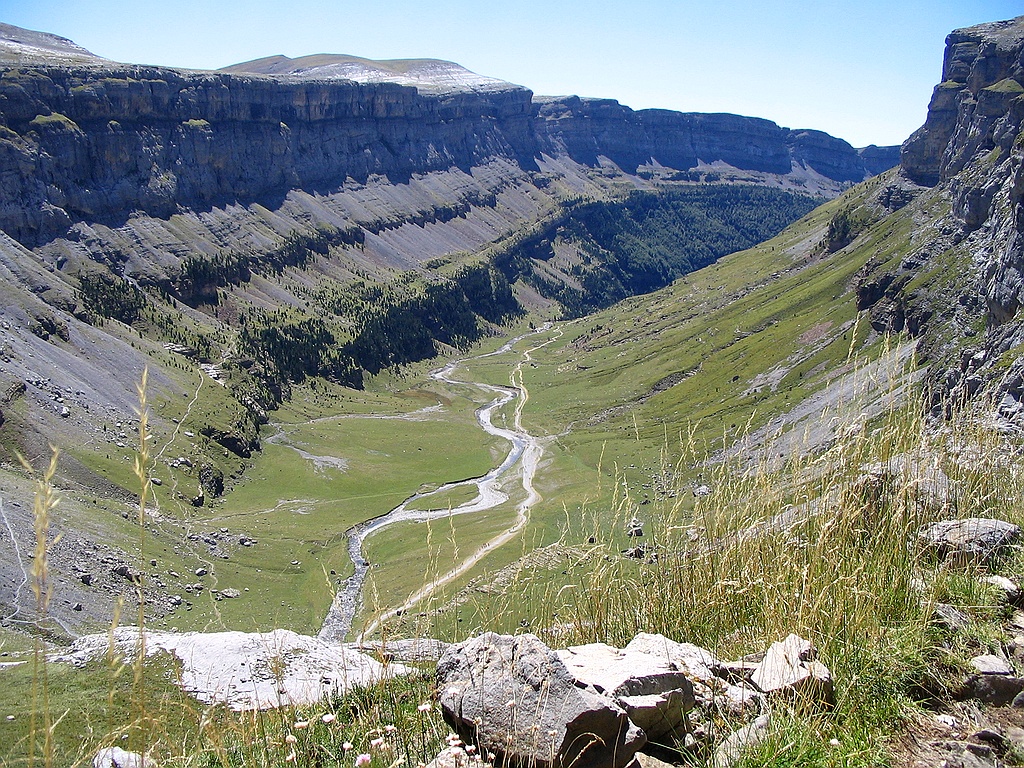 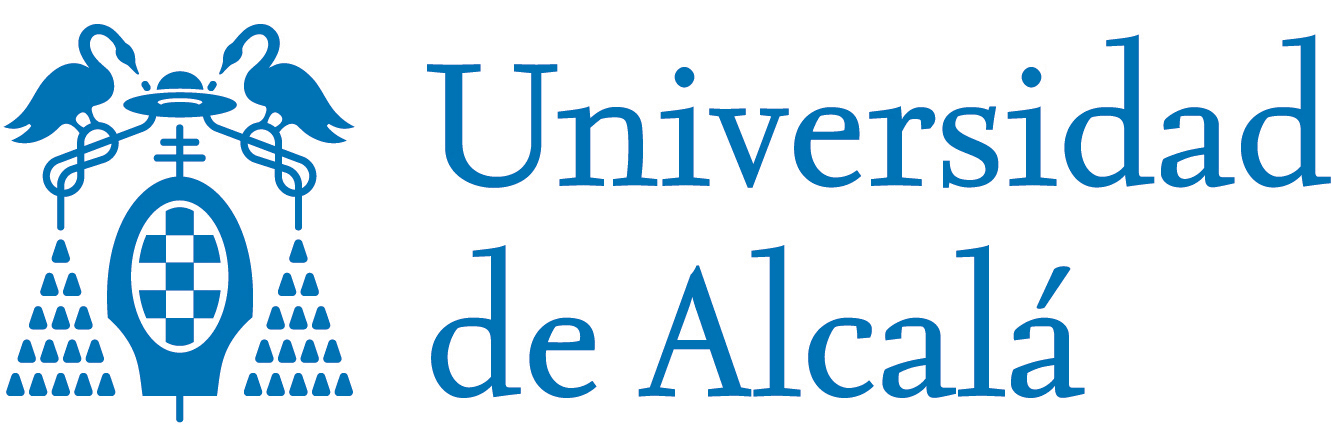 DIFICULTAD MEDIA       Precio: 120 € (Incluye transporte, 2  noches de alojamiento en M.P*+ picnic para el sábado). No incluye cena del viernes.INSCRIPCIÓNUniversitarios a partir del lunes 19 de Mayo.No universitarios a partir del martes 20 de Mayo.50 PLAZAS por riguroso orden de llegada. En el Servicio de Deportes de  21 horasSalida el viernes  13  a las 17:00 h en la Calle Marcos Martínez (junto a estación Renfe)